Сумська міська радаВиконавчий комітетРІШЕННЯ
          Розглянувши заяви громадян та надані документи, відповідно до                     статті 158 Сімейного кодексу України, пункту 73 Порядку провадження органами опіки та піклування діяльності, пов’язаної із захистом прав дитини, затвердженого постановою Кабінету Міністрів України від 24.09.2008 № 866 «Питання діяльності органів опіки та піклування, пов’язаної із захистом прав дитини», враховуючи рішення комісії з питань захисту прав дитини                                від 26.11.2020, протокол № 17, керуючись підпунктом 4 пункту «б» частини першої статті 34, частиною першою статті 52 Закону України «Про місцеве самоврядування в Україні», виконавчий комітет Сумської міської радиВИРІШИВ:Визначити спосіб участі ОСОБА_1 у вихованні доньки, ОСОБА_2, ДАТА_1 року народження, у формі систематичних побачень з дитиною, а саме: кожної суботи або неділі з 15:00 години до 19:00 години; кожного четверга з 17:00 години до 19:00 години;один робочий день у тиждень за домовленістю між батьками з 17:00 години до 19:00 години.Зустрічі проводити за попередньою домовленістю з матір’ю дитини, з урахуванням бажання та стану здоров’я доньки, інших обставин, що мають істотне значення. Міський голова                                                                            О.М. ЛисенкоПодопригора 701-915Надіслати: Подопригорі В.В. - 3 екз.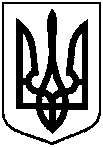 від  04.12.2020   №  559Про визначення способу участі у вихованні дитини